FLM1003 - Literatura Alemã: Lírica (2020)Prof. Dr. Juliana P. PerezInhaltverzeichnis Ingeborg Bachmann Johannes R. BecherGottfried BennBertolt Brecht Paul Celan Reinhard Döhl Günter Eich Robert Gernhardt Ernst JandlMarie Luise KaschnitzDagmar NickNelly Sachs BACHMANN, Ingeborg. Letzte, unveröffentlichte Gedichte, Entwürfe und Fassungen. Hg. Von Hans Höller. Frankfurt/M. 1998, S. 117.Böhmen liegt am Meer Sind hierorts Häuser grün, tret ich noch in ein Haus.
Sind hier die Brücken heil, geh ich auf gutem Grund.
Ist Liebesmüh in alle Zeit verloren, verlier ich sie hier gern.
Bin ich's nicht, ist es einer, der ist so gut wie ich.
Grenzt hier ein Wort an mich, so laß ich's grenzen.
Liegt Böhmen noch am Meer, glaub ich den Meeren wieder.
Und glaub ich noch ans Meer, so hoffe ich auf Land.
Bin ich's, so ist's ein jeder, der ist soviel wie ich.
Ich will nichts mehr für mich. Ich will zugrunde gehn.
Zugrund - das heißt zum Meer, dort find ich Böhmen wieder.
Zugrund gerichtet, wach ich ruhig auf.
Von Grund auf weiß ich jetzt, und ich bin unverloren.
Kommt her, ihr Böhmen alle, Seefahrer, Hafenhuren und Schiffe
unverankert. Wollt ihr nicht böhmisch sein, Illyrer, Veroneser,
und Venezianer alle. Spielt die Komödien, die lachen machen

Und die zum Weinen sind. Und irrt euch hundertmal,
wie ich mich irrte und Proben nie bestand,
doch hab ich sie bestanden, ein um das andre Mal.

Wie Böhmen sie bestand und eines schönen Tags
ans Meer begnadigt wurde und jetzt am Wasser liegt.

Ich grenz noch an ein Wort und an ein andres Land,
ich grenz, wie wenig auch an alles inner mehr,
ein Böhme, ein Vagant, der nichts hat, den nichts hält,
begabt nur noch, vom Meer, das strittig ist, Land meiner Wahl zu sehen.  (1964)Keine Delikatessen Nichts mehr gefällt mir.

Soll ich
eine Metapher ausstaffieren
mit einer Mandelblüte?
Die Syntax kreuzigen
auf einen Lichteffekt?
Wer wird sich den Schädel zerbrechen
über so überflüssige Dinge -

Ich habe ein Einsehen gelernt
mit den Worten,
die da sind
(für die unterste Klasse)Hunger	Schande			Tränenund					FinsternisMit dem ungereinigten Schluchzen,
mit der Verzweiflung
(und ich verzweifle noch vor Verzweiflung)
über das viele Elend,
den Krankenstand, die Lebenskosten,
werde ich auskommen.

Ich vernachlässige nicht die Schrift,
sondern mich.
Die anderen wissen sich
weißgott
mit den Worten zu helfen.
Ich bin nicht mein Assistent.

Soll ich
einen Gedanken gefangennehmen,
abführen in eine erleuchtete Satzzelle?
Aug und Ohr verköstigenmit Worthappen erster Güte?
erforschen die Libido eines Vokals,
ermitteln die Liebhaberwerte unserer Konsonanten?

Muß ich
mit dem verhagelten Kopf,
mit dem Schreibkrampf in dieser Hand,
unter dreihundertnächtigem Druck
einreißen das Papier,
wegfegen die angezettelten Wortopern,
vernichtend so: ich du und er sie es

wir ihr?

(Soll doch. Sollen die andern.)

Mein Teil, es soll verloren gehen.Die gestundete Zeit Die gestundete ZeitEs kommen härtere Tage.Die auf Widerruf gestundete Zeitwird sichtbar am Horizont.Bald mußt du den Schuh schnürenund die Hunde zurückjagen in dieMarschhöfe.Denn die Eingeweide der Fischesind kalt geworden im Wind.Ärmlich brennt das Licht der Lupinen.Dein Blick spürt im Nebel:die auf Widerruf gestundete Zeitwird sichtbar am Horizont.Drüben versinkt dir die Geliebte im Sand,er steigt um ihr wehendes Haar,er fällt ihr ins Wort,er befiehlt ihr zu schweigen,er findet sie sterblichund willig dem Abschiednach jeder Umarmung.Sieh dich nicht um.Schnür deinen Schuh.Jag die Hunde zurück.Wirf die Fische ins Meer.Lösch die Lupinen!Es kommen härtere Tage.Alle TageDer Krieg wird nicht mehr erklärt,sondern fortgesetzt. Das Unerhörteist alltäglich geworden. Der Heldbleibt den Kämpfen fern. Der Schwacheist in die Feuerzonen gerückt.Die Uniform des Tages ist die Geduld,die Auszeichnung der armselige Sternder Hoffnung über dem Herzen.Er wird verliehen,wenn nichts mehr geschieht,wenn das Trommelfeuer verstummt,wenn der Feind unsichtbar geworden istund der Schatten ewiger Rüstungden Himmel bedeckt.Er wird verliehenfür die Flucht von den Fahnen,für die Tapferkeit vor dem Freund,für den Verrat unwürdiger Geheimnisseund die Nichtachtungjeglichen Befehls.“Anrufung des Großen Bären”Großer Bär, komm herab, zottige Nacht,Wolkenpelztier mit den alten Augen,Sternenaugen,durch das Dickicht brechen schimmernddeine Pfoten mit den Krallen,Sternenkrallen,wachsam halten wir die Herden,doch gebannt von dir, und mißtrauendeinen müden Flanken und den scharfenhalbentblößten Zähnen,alter Bär.Ein Zapfen: eure Welt.Ihr: die Schuppen dran.Ich treib sie roll sievon den Tannen im Anfangzu den Tannen am Ende,schnaub sie an, prüf sie im Maulund pack zu mit den Tatzen.Fürchtet euch oder fürchtet euch nicht!Zahlt in den Klingelbeutel und gebtdem blinden Mann ein gutes Wort,daß er den Bären an der Leine hält.Und würzt die Lämmer gut.s' könnt sein, daß dieser Bärsich losreißt, nicht mehr drohtund alle Zapfen jagt, die von den Tannengefallen sind, den großen, geflügelten,die aus dem Paradiese stürzten.Becher, J. Der Staat Ein Staat, geboren aus des Volkes Not, Und von dem Volk zu seinem Schutz gegründet – Ein Staat, der mit dem Geiste sich verbündet Und ist des Volkes bestes Aufgebot – Ein Staat gestaltend sich zu einer Macht, Die Frieden will und Frieden kann erzwingen – Ein Staat, auf aller Wohlergehn bedacht Und Raum für jeden, Großes zu vollbringen – Ein solcher Staat ist höchster Ehre wert, Und mit dem Herzen stimmt das Volk dafür, Denn solch ein Staat dient ihm mit Rat und Tat – Ein Staat der so geliebt ist und geehrt, Ist unser Staat, und dieser Staat sind Wir: Ein Reich des Menschen und ein Menschen-Staat.  			(1952)BENN, Gottfried. Destillationen. 1953Nur zwei DingeDurch so viele Formen geschritten, durch Ich und Wir und Du, doch alles blieb erlitten durch die ewige Frage: Wozu? Das ist eine Kinderfrage. Dir wurde erst spät bewußt es gibt nur eines: ertrage - ob Sinn ob Sucht ob Sage - dein fernbestimmtes: Du mußt. Ob Rosen, ob Schnee, ob Meere was alles erblühte, verblich, es gibt nur zwei Dinge: die Leere und das gezeichnete Ich. BRECHT, Bertolt. Der Radwechsel Ich sitze am Straßenhang Der Fahrer wechselt das Rad. Ich bin nicht gern, wo ich herkomme. Ich bin nicht gern, wo ich hinfahre. Warum sehe ich den Radwechsel mit Ungeduld? VergnügungenDer erste Blick aus dem Fenster am MorgenDas wiedergefundene alte BuchBegeisterte GesichterSchnee, der Wechsel der JahreszeitenDie ZeitungDer HundDie DialektikDuschen, SchwimmenAlte MusikBequeme SchuheBegreifenNeue MusikSchreiben, PflanzenReisenSingenFreundlich sein.  									(1954)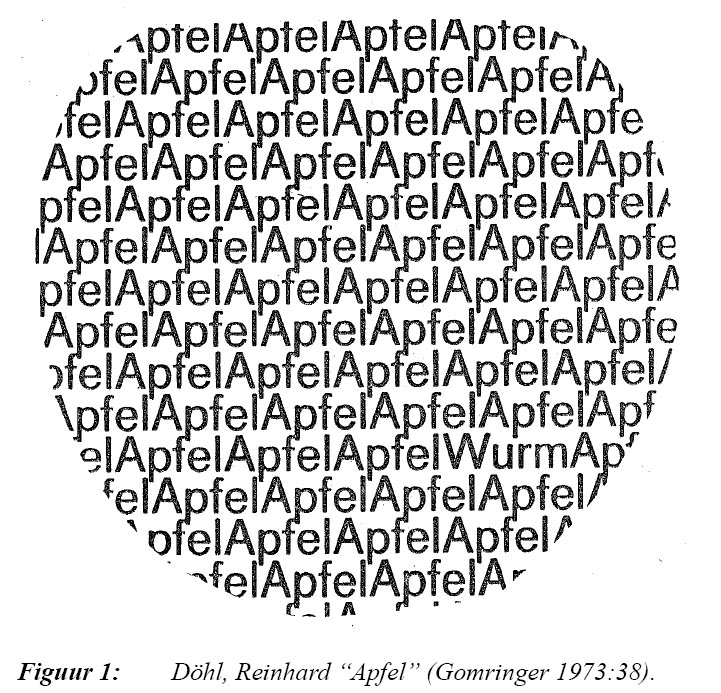 Eich, GünterInventur Dies ist meine Mütze, 
dies ist mein Mantel, 
hier mein Rasierzeug 
im Beutel aus Leinen.Konservenbüchse: 
Mein Teller, mein Becher, 
ich hab in das Weißblech 
den Namen geritzt.Geritzt hier mit diesem 
kostbaren Nagel, 
den vor begehrlichen 
Augen ich berge.Im Brotbeutel sind 
ein Paar wollene Socken 
und einiges, was ich 
niemand verrate,so dient es als Kissen 
nachts meinem Kopf. 
Die Pappe hier liegt 
zwischen mir und der Erde.Die Bleistiftmine 
lieb ich am meisten: 
Tags schreibt sie mir Verse, 
die nachts ich erdacht.Dies ist mein Notizbuch, 
dies meine Zeltbahn, 
dies ist mein Handtuch, 
dies ist mein Zwirn.Weg zum BahnhofNoch schweigt die Fabrik,
verödet im Mondschein.
Das Frösteln des Morgens
wollt ich gewohnt sein!Rechts in der Jacke
die Kaffeeflasche,
die frierende Hand
in der Hosentasche,so ging ich halb schlafend
zum Sechsuhrzug,
mich griffe kein Trauern,
ich wär mir genug.Nun aber rührt der warme Hauch
aus den Bäckerein
mein Herz an wie eine Zärtlichkeit
und ich kann nicht gelassen sein.https://www.lyrikline.org/pt/poemas/weg-zum-bahnhof-3813 (13/09/2020)Botschaften des RegensNachrichten, die für mich bestimmt sind, 
weitergetrommelt von Regen zu Regen, 
von Schiefer- zu Ziegeldach, 
eingeschleppt wie eine Krankheit, 
Schmuggelgut, dem überbracht, 
der es nicht haben will –Jenseits der Wand schallt das Fensterblech, 
rasselnde Buchstaben, die sich zusammenfügen, 
und der Regen redet
in der Sprache, von welcher ich glaubte, 
niemand kenne sie außer mir –Bestürzt vernehme ich
die Botschaften der Verzweiflung,
die Botschaften der Armut
und die Botschaften des Vorwurfs.
Es kränkt mich, daß sie an mich gerichtet sind,
denn ich fühle mich ohne Schuld.Ich spreche es laut aus,
daß ich den Regen nicht fürchte und seine Anklagen
und den nicht, der sie mir zuschickte,
daß ich zu guter Stunde
hinausgehen und ihm antworten will.https://www.lyrikline.org/pt/poemas/botschaften-des-regens-3812 (13/09/2020)GERNHARDT, Robert. Materialien zur Kritik der bekanntesten Gedichtform italienischen Ursprungs Sonette find ich sowas von beschissen, so eng, rigide, irgendwie nicht gut; es macht mich ehrlich krank zu wissen, dass wer Sonette schreibt. Daß wer den Mut hat, heute noch so’n dumpfen Scheiß zu bauen; allein der Fakt, dass so ein Typ das tut, kann mir in echt den ganzen Tag versauen. Ich hab da eine Sperre. Und die Wut darüber dass so’n abgefuckter Kacker mich mittels seiner Wichserein blockiert, schafft in mir Aggressionen auf den Macker. Ich tick nicht, was das Arschloch motiviert. Ich tick es echt nicht. Und wills echt nicht wissen: Ich find Sonette unheimlich beschissen.https://www.lyrikline.org/de/gedichte/materialien-zu-einer-kritik-der-bekanntesten-gedichtform-italienischen-ursprungs-2962  (12/09/2020)GOMRINGER, E.  das schwarze geheimnis ist 			 hier hier 			   ist das schwarze geheimnis(1969)https://www.agomringerz.de/  (02/09/2020)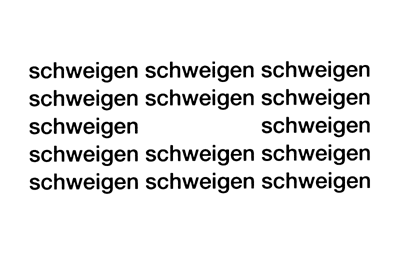 https://www.lyrikline.org/pt/poemas/schweigen-10152 (12/09/2020)quadrat und kreis quadrat und kreis
sagte sokrates
sind an sich schönvier quadrate
in einem punkt fixiert
darum herum beweglich
unterschiedlich geschichtet
sind elfmal an sich schönvier kreise
in einem punkt fixiert
darum herum beweglich
unterschiedlich geöffnet
sind zweiundzwanzigmal an sich schönvier quadrate und vier kreise
in einem punkt fixiert
darum herum beweglich
unterschiedlich geschichtet
unterschiedlich geöffnet
sind vierundvierzigmal an sich schönhttps://www.lyrikline.org/pt/poemas/schweigen-10152 (12/09/2020)Kaschnitz, Marie Luise. Gedichte. Frankfurt a. M.: Insel, 2002. Kommt ein Sommer, da das SensenläutenUnd das Korn, das tief in Reihen fällt, Und die Blitze nicht den Tod bedeuten,Der allmächtig seine Ernte hält. Kommen lange Winter wieder, stilleNächte, die kein Feuerlärm zerreißt, Tage,Jahre, die ein sanfter WilleRuhig dauern, ruhig gehen heißt. Steht im Westen noch ein rotes GlühenWie von Untergang und Blutgericht, Glüht es doch für alle Zeiten nicht; Wind will wehen, Rosen wollen blühenMit der Hoffnung heiligem BemühenWecken wir den Strom der Zuversicht.			 (1943)Hiroshima (1957)Der den Tod auf Hiroshima warfGing ins Kloster, läutet dort die Glocken.Der den Tod auf Hiroshima warfSprang vom Stuhl in die Schlinge, erwürgte sich.Der den Tod auf Hiroshima warfFiel in Wahnsinn, wehrt Gespenster abHunderttausend, die ihn angehen nächtlichAuferstandene aus Staub für ihn.Nichts von alledem ist wahr.Erst vor kurzem sah ich ihnIm Garten seines Hauses vor der Stadt.Die Hecken waren noch jung und die Rosenbüsche zierlich.Das wächst nicht so schnell, dass sich einer verbergen könnteIm Wald des Vergessens. Gut zu sehen warDas nackte Vorstadthaus, die junge FrauDie neben ihm stand im BlumenkleidDas kleine Mädchen an ihrer HandDer Knabe der auf seinem Rücken sassUnd über seinem Kopf die Peitsche schwang.Sehr gut erkennbar war er selbstVierbeinig auf dem Grasplatz, das GesichtVerzerrt von Lachen, weil der PhotographHinter der Hecke stand, das Auge der Welt.  					(S. 51)Kunze, Rainer.Die liebe
Ist eine wilde rose in uns
Sie schlägt ihre wurzeln
in den augen,
wenn sie dem blick des geliebten begegnen
Sie schlägt ihre wurzeln
in den wangen,
wenn sie den hauch des geliebten spüren
Sie schlägt ihre wurzeln
in der haut des armes,
wenn ihn die hand des geliebten berührt
Sie schlägt ihre wurzeln,
wächst wuchert
und eines abends
oder eines morgens
fühlen wir nur:
sie verlangt
raum in unsDie liebe
ist eine wilde rose in uns,
unerforschbar vom verstand
und ihm nicht untertan
Aber der verstand
ist ein messer in unsDer verstand
ist ein messer in uns,
zu schneiden der rose
durch hundert zweige
einen himmel
Jandl, Ernst. der künstliche baum. Luchterhand, Darmstadt, Neuwied 1970https://ernstjandl.com/index.phpschtzngrmmschtzngrmm
schtzngrmm
t-t-t-t
t-t-t-t
grrrmmmmm
t-t-t-t
s---------c---------h
tzngrmm
tzngrmm
tzngrmm
grrrmmmmm
schtzn
schtzn
t-t-t-t
t-t-t-t
schtzngrmm
schtzngrmm
tssssssssssssss
grrt
grrrrrt
grrrrrrrrrt
scht
scht
t-t-t-t-t-t-t-t-t-t
scht
tzngrmm
tzngrmm
t-t-t-t-t-t-t-t-t-t
scht
scht
scht
scht
scht
grrrrrrrrrrrrrrrrrrrrrrrrrrrr
t-tthttps://www.lyrikline.org/de/gedichte/schtzngrmm-1230 (12/09/20)markierung einer wende 1944          1945krieg         krieg
krieg          krieg
krieg          krieg
krieg          krieg
krieg          mai
krieg
kriegkrieg
krieg
krieg
kriegkriegottos mopsottos mops trotzt
otto: fort mops fort
ottos mops hopst fort
otto: sosootto holt koks
otto holt obst
otto horcht
otto: mops mops
otto hofftottos mops klopft
otto: komm mops komm
ottos mops kommt
ottos mops kotzt
otto: ogottogotthttps://www.lyrikline.org/de/gedichte/ottos-mops-1232 (12/09/20)im parkbitte ist hier frei
nein hier ist besetzt
danke
bitte ist hier frei 
nein hier ist besetzt
danke
bitte ist hier frei 
nein hier ist besetzt
danke
ist hier frei
nein hier ist besetzt
danke
ist hier frei
hier ist besetzt
danke
ist hier frei
nein besetzt
danke
bitte ist hier frei
nein
danke
hier frei
besetzt
danke
ist hier frei
nein hier ist leider besetzt
danke
ist hier frei
bitte
dankehttps://www.lyrikline.org/de/gedichte/im-park-1236NICK, Dagmar.  FluchtWeiter. Weiter. Drüben schreit ein Kind. Laß es liegen, es ist halb zerrissen. Häuser schwanken müde wie Kulissen durch den Wind. Irgendjemand legt mir seine Hand in die meine, zieht mich fort und zittert. Sein Gesicht ist wie Papier zerknittert, unbekannt. Ob du auch so um dein Leben bangst? Alles andre ist schon fortgegeben. Ach, ich habe nichts mehr, kaum ein Leben, nur noch Angst. SACHS, Nelly. Die Gedichte der Nelly Sachs. Frankfurt a. M.: Suhrkamp, 1961.SACHS, Nelly. Fahrt ins Staublose. Frankfurt am Main: 1988..In den Wohnungen des Todes (1947)Dein Leib im Rauch durch die Luft Gebete für den toten BräutigamGrabschrift in die Luft geschriebenChöre der Mitternacht Sternverdunkelung (1949)Und reissend ist die Zeit Die Muschel saust Überlebende Land Israel Im GeheimnisFahrt ins Staublose (1961)In den Wohnungen des Todes (1947)Dein Leib im Rauch durch die LuftO die SchornsteineAuf den sinnreich erdachten Wohnungen des Todes, Als Israels Leib zog aufgelöst in RauchDurch die Luft – Als Essenkehrer ihn ein Stern empfingDer schwarz wurde Oder war es ein Sonnenstrahl? O die Schornsteine!Freiheitswege für Jeremias und Hiobs Staub – Wer erdachte euch und baute Stein auf SteinDen Weg für Flüchtlinge aus Rauch? O die Wohnungen des Todes, Einladend hergerichtet, Für den Wirt des Hauses, der sonst Gast war – O ihr Finger,Die Eingangsschwelle legendWie ein Messer zwischen Leben und Tod – O ihr Schornsteine,O ihr Finger,Und Israels Leib im Rauch durch die Luft!     					(S. 8) Und das Sinken geschieht, Um des Steigens willen (Buch Sohar)Einer war, 				 Der blies den Shofar – War nach hinten das Haupt,Wie die Rehe tun, wie die HirscheBevor sie trinken an der Quelle.Bläst:Tekia Ausfährt der Tod im Seufzer – Schewarim Das Samenkorn fällt – TeruaDie Luft erzählt von einem Licht!Die Erde kreist und die Gestirne kreisenIm Schofar,Den Einer bläst – Und um den Schofar brennt der Tempel – Und Einer bläst – Und um den Schofar stürtzt der Tempel – Und Einer bläst – Und um den Schofar ruht die Asche – Und Einer bläst –   								(S. 14) Lange schon fielen die Schatten.Nicht sind gemeint jetztJene lautlose Schläge der ZeitDie den Tod füllen – Des Lebensbaumes abgefallene Blätter – Die  Schatten des Schrecklichen fielenDurch das Glas der Träume, Von Daniels Deuterlicht erhellt. Schwarzer Wald wuchs erstickend um Israel,Gottes Mitternachssängerin.Sie verging im Dunkeln, Namenlos geworden. O ihr Nachtigallen in allen Wäldern der Erde!Gefiederte Erben des toten Volkes, Wegweiser der gebrochenen Herzen,Die ihr euch füllt am Tage mit Tränen, Schluchzet es aus, schluchzet es aus Der Kehle schreckliches Schweigen vor dem Tod. 				(S. 21)Grabschrift in die Luft geschriebenDie Malerin [M.Z.]So gingst du, eine Bettlerin, und öffnetest die Tür:Tod, Tod, wo bist du – Unterm Fuß du – Zum Schlafmeer mich führ – Ich wollte die Liebsten malenSie fangen schon an zu fahlenWie ich den Finger rühr. Der Sand in meinem löchrigen SchuhDas warst du – du – du – Male ich Sand der einmal Fleisch war – Oder Goldhaar – oder Schwarzhaar – Oder die Küsse und deine schmeichelnde HandSand male ich, Sand – Sand – Sand –						(S. 42)Sternverdunkelung (1949)ÜberlebendeZahlenAls eure Formen zu Asche versankenin die Nachtmeere,wo Ewigkeit in die GezeitenLeben und Tod spült – erhoben sich Zahlen – (gebrannt einmal in eure Armedamit niemand der Qual entginge)erhoben sich Meteore aus Zahlen,gerufen in die Räumedarin Lichterjahre wie Pfeile sich streckenund die Planetenaus den magischen Stoffendes Schmerzes geboren werden – Zahlen – mit ihren Wurzelnaus Mördergehirnen gezogenund schon eingerechnet in des himmlichen Kreislaufsblaugeäderter Bahn. 							(S. 110)Land IsraelLand Israel,deine Weite, ausgemessen einstvon deinen, den Horizont übersteigenden Heiligen.Deine Morgenluft besprochen von den Erstlingen Gottes,deine Berge, deine Büscheaufgegangen im Flammenatemdes furchtbar nahegerückten Geheimnisses. Land Israel, erwählte Sternenstättefür den himmlischen Kuß!Land Israel, nun wo dein vom Sterben angebranntes Volkeinzieht in deine Tälerund alle Echos den Erzvätersegen rufenfür die Rückkehrer,ihnen kündend, wo im schattenlosen LichtElia mit dem Landmanne ging zusammen am Pfluge,der Ysop im Garten wuchsund schon an der Mauer des Paradieses – wo die schmale Gasse gelaufen zwischen Hier und Dortda, wo Er gab um nahm als Nachbarund der Tod keines Erntewagens bedurfte. Land Israel,nun wo dein Volk, aus den Weltenecken verweint heimkommtum die Psalmen Davids neu zu schreiben in deinen Sandund das Feierabendwort Vollbracht am Abend seiner Ernte singt – steht vielleicht schon eine neue Ruthin Armut ihre Lese haltendam Scheidewege ihrer Wanderschaft. 					(S. 126)Fahrt ins Staublose (1961)Gebogen durch Jahrtausende  Traumgebogen weit, weitersternenrückwärts in der Erinnerung,schlafwassergefahrendurch gekrümmte Staubsäulen,des Landes Kanaan heidnischen Sand küssend,der anders gesiebt mit durstigen Göttern doch Wüste mit Honig und Milchgeschmack.Dieses Bündel Sonnengestrahle,ein Riese legte es ab von der Schulterund hineinin Abrahams Laubhüttenhand.Die zuckte golddurchstochen.Und wieder ein Strahlenfinger,hoch zeigend durch Bibelnachtauf Tyrannenwort,Rizpa,das Muttergestirn,gehorsam ihrer Herzader,ließ Schakale abfallenwie Mondwasservon der Söhne überden Tod verurteilen Leichenhaut.Tiefer in Aschenzeit,auch Antigonesiebte Freiheitim Echo des Staubes –In der Schatteneckemeergrau im Ysopschnuppert der Esel,blaugeträumt das Augevor Engelsentzücken.Nachtverbunden lehnt Bileamneben unbegriffner Sendung.Klage, Klage, Klagein Harfen, Weiden, Augen,und Tempel nur noch im Feuer!Israel, knisternde Fahne im Salz,und die Flucht abgeschnittenmit des Meeres weinendem Schwert oderim Angstschweiß vergrabenan einer Mauer, rauchend vor Jägerdurst.  (S. 162-163)